Комитет образования Администрации Балаковского муниципального образования Областной фестиваль эффективных педагогических приемов по реализации здоровьесберегающих технологий, на базе детского оздоровительного центра «Сосновый бор» г.Хвалынск 14мая 2015гМастер- классВаляние валенок в домашних условияхУчителя технологии  высшей квалификационной                                 категории муниципальной автономной                                                                                                        общеобразовательной средней школы №18                             Самигулина Сафар Владимировича.г Балаково 2015г «Как свалять валенки в домашних условиях» Техника мокрого валяния валенок в домашних условияхПлан работы1 Подобрать овечью шерсть2. Подготовить инструмент3. Подготовить место для валяния (стол с наклонной крышкой)4. Подготовить место для сушки1  Подобрать овечью шерстьУсловия: Шерсть должна быть осенней стрижки, без мусора, перед ческой хорошо протрясти, чтобы во время расчесывания попадались как можно меньше мусора , иначе при валянии из белой шерсти все будет видно, мусор необходимо убирать вручную-очень долгий и кропотливый труд, расчесывать можно 2 способами 1-с помощью 2дощечек на которых набиты близко друг к другу в несколько рядов гвозди 10мм, я набил на фанеру и сделал ручки, стало очень удобно.2- вручную –берем немного шерсти и вытягиваем понемногу расправляя ворсинкиНаправление ворсинок должно быть в одну сторону, укладываем расчесанную шерсть на развернутую газету, с нее потом легче будет собратьДля валенок необходимо уложить от 8до 10 слоев шерсти.2. Подготовка инструментаМыло чаще всего применяю хозяйственное, Применение мыла заключается в том что, под микроскопом ворсинки имеют на остьях крючочки , за счет них и происходит сцепление между собой –сваливание, чтобы этот процесс шел активнее, намыливают будущее изделие, или можно поливать мыльным раствором.Но и это недостаточно, необходима горячая вода, в большом количестве, изделие помещают в воду на 30 минут, для того чтобы размягчились ворсинки, тогда валяние будет идти быстрее. Емкость должна быть просторной чтобы будущий валенок поместился в ней.3. рабочее местоСтол- желательно поставить его с наклоном чтобы вода сливалась в противоположную сторону, внизу подставить емкость, эту воду можно использовать несколько раз.4.Место для сушки Будущее изделие сушить летом в тени, на специальной распялке, так как изделие будет давать усадку. Валяние тапочек и валенок — дело непростое, требует определенных навыков в работе. Валеночки можно свалять двумя способами. Первый — на трафарете. Второй — на объемном изделии.Традиционно русская обувь для зимы – валенки до сих пор в тренде. Сейчас валенки производятся в основном фабричным способом, однако большую ценность имеют валенки, изготовленные вручную с помощью техники мокрого валяния. Конечно, трудно с первого раза свалять себе новую пару обуви, а вот попробовать себя в мокром валянии сувенирных валенок под силу даже новичку.Необходимые материалы и инструменты:жесткая сетка;ножницы;жесткая пленка;ручка и бумага;пузырчатая упаковочная пленка;массажер;тонкая шерсть;горячая вода;жидкое мыло;жесткая сетка.Техника мокрого валяния валенокСначала нарисуйте выкройку валенок. Для наглядности возьмите настоящие валенки и вложите один в другой. Нарисуйте на листке бумаги похожую форму. Это и будет выкройка для маленьких сувенирных валеночек. С помощью ножниц вырежьте выкройку. Перенесите заготовку на жесткую пленку. Лучше всего вырезать из ленолиума без основы Увеличьте ее на 1/3, так как шерсть дает усадку.Возьмите пузырчатую пленку, разместите на ней выкройку.Теперь отрывайте небольшие кусочки шерсти и равномерно покройте этими кусочками валенки. Следите за тем, чтобы не было уплотнений и неровностей. Шерсть должна выходить за края не более чем на 1 см. Кладите кусочки шерсти на выкройку крест-накрест.После того как шерсть будет уложена покройте полотно жесткой мелкой стекой. Она нужна для того, чтоб было легче переворачивать изделие.Опрыскайте заготовку горячей водой и намыльте ее. Затем уверенными движениями трите, давите и нажимайте на полотно, чтобы шерсть полностью намылилась.Аккуратно отделите сетку от основы и переверните заготовку, придерживая лицевую часть воздушно-пузырчатой пленки. Теперь нужно загнуть края изделия, где выступает шерсть на форму.Если в процессе загиба образовались складки, обязательно расправьте их. Затем покройте лицевую часть заготовки еще одним тонким слоем шерсти. После этого повторите все предыдущие действия.Затем сделайте из пакета полоску и оберните им заготовку в месте, где будет голенище.Теперь возьмите шерсть другого цвета и повторите все предыдущие шаги. Нижний цвет не должен просвечивать.Еще раз смочите заготовки горячей водой и снова валяйте изделие. Валять валенки можно с помощью обычного массажора. В результате должно получиться ровное плотное изделие.Можно катать заготовку в рулоне. Для этого поместите заготовку между слоями упаковочной пленки, сформируйте рулон и начинайте его мять. При этом необходимо сделать около 200 переворачиваний.Затем разрежьте заготовку посередине. Наденьте валеночек на палец и снова продолжайте валять шерсть с помощью круговых движений пальцев. В процессе этого нужно привалять разрезы. Готовый валенок промойте и просушите.валенки на объемном изделии, для этого, кроме желания, вам понадобятся:- резиновые сапоги, размер которых должен быть больше желаемого размера валенок приблизительно на одну треть, потому что при валянии шерсть немного садиться;
- шерсть для мокрого валяния;
- горячая вода;
- скалка
- жидкое мыло, подойдет и средство для мытья посуды;
- кусочек москитной сетки.Приступаем к выполнению валеного валенка из шерсти. Для начала берем шерсть нужного нам цвета, аккуратно расправляем ее и начинаем обматывать ею сапог. Делайте это, начиная снизу, и постепенно поднимаясь вверх. Чтобы сделать подошву изделия максимально толстой, разложите шерсть на столе, образовав несколько слоев, меняя при этом в каждом из них ее направление. Затем поставьте сапог на разложенную шерсть, приподнимите ее по краям и пригладьте. Снова берем полоски шерсти и опять, как будто, забинтовываем ею сапог, минимум у вас должно получиться 6 таких слоев. Количество их зависит от того, какой толщины валенки вы решили свалять.Закрепляем край нашего изделия. Для этого полоски шерсти, которые торчали вверх, отгибаем вниз. Постоянно следим, чтобы толщина выкладываемой шерсти была одинаковой. Исправить неровности можно, но это будет дополнительный расход ваших сил и времени. Наш сапожок готов к водным процедурам. Для работы вам понадобится сетчатый материал. Подойдет кусочек старой капроновой занавески или москитная сетка, что продается в хозяйственных магазинах. Горячая вода должна быть под рукой! Лучше всего вскипятить чайник (чем горячее будет вода, тем лучше).Чтобы не пересушить кожу рук, приготовьте любые резиновые перчатки. Многие мастера рекомендуют выбирать мыло на растительных маслах («Глицериновое», «Ланолиновое», «Детское»). Если вы решили работать в перчатках, то, думаю, чем мылить — вопрос непринципиальный. Я чаще всего использую жидкое мыло для мытья посуды. Хорошо, если у вас в доме есть деревянный массажер. В данном случае его размер не важен. Прокатывая обувку массажером, мы намного облегчаем и ускоряем процесс.Заворачиваем будущий валеночек в кусочек сетки. Стараемся завернуть как можно плотнее. Не выпуская из рук конец сетки (чтобы ничего не сдвинулось), начинаем сбрызгивать горячей мыльной водой. Можно намочить прямо под краном, только струя не должна быть сильной (в этом случае мыло капаем сверху). Начинаем поглаживать руками через сетку наш сапожок. Ни в коем случае не трите сразу сильно — слои могут сдвинуться, появятся дырки и все придется начинать сначала. Можно прокатывать массажером.Приблизительно через 40 минут наших трудов наступает торжественный момент. Можно снять сетку и увидеть рождение нашего творения. Оно еще сморщенное и страшненькое (как и положено новорожденному), но уже очень скоро наш гадкий утенок превратится в дивного лебедя. Форма еще очень пластична, но уже можно работать без сетки. Можно прокатывать скалкой, тереть руками, хотя осторожность еще необходимо соблюдать. Будьте внимательны, не трите слишком сильно! Запаситесь терпением, так как работать придется еще долго.Снимать с сапожка наш валеночек можно будет, когда почувствуете, что верхние слои не смещаются относительно нижних. Это значит, что процесс валяния уже начался. Очень осторожно, предварительно намочив, освобождаем валеночек.Обрезаем край, чтобы выровнять его. Теперь уже без сетки продолжаем валять всеми возможными способами: трем, жмем, кидаем... Проверяем: войлок свалялся, если, зацепив за шерстинки и потянув вверх, тянется только эта шерстинка, а не все остальные следом за ней. Вот тогда и считается процесс законченным.Сколько валять по времени, сказать трудно. Все зависит и от температуры, и от мыла, и от давления, и от усердия. А еще от настроения. И вот наконец наша заготовка превратилась в валеночек. Он стал плотненьким. Самое время распялить его, пока он мокрый.Для распяливания готового изделия подойдут любые флакончики, бутылочки, баночки... А вот какие выбрать, будет понятно, когда валеночки будут готовы. Сначала в носок валеночка затолкайте какую-нибудь бутылочку (необходимо, чтобы она входила плотно), затем подберите другую бутылочку, побольше, чтобы распялить голенище. Все! Сушите и радуйтесь!Начало формыКонец формыПольза валенокНикто не сомневается, что валенки полезны. Но знаете ли вы в чем польза валенок, кроме того, что они очень теплые?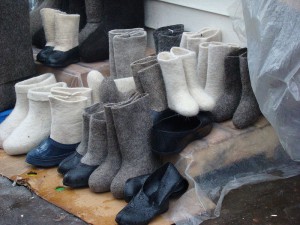 Польза валенок, конечно же, заключается в материале, из которого они изготовлены, в шерсти. Вы помните, что шерсть, не только отлично сохраняет тепло, но и лечит?Любая шерсть «пропитана» живительной энергией солнца. Она заряжается солнышком целый год. И через валенки мы можем получить эту удивительную энергию.Валенки хорошо пропускают воздух, поэтому ноги, обутые в валенки не потеют и не болеют грибковыми заболеваниями. Они согревают ноги, способствуют расширению кровеносных сосудов, улучшая при этом кровообращение, что в свою очередь спасает от ревматизма.Своим теплом валенки успокаивают нервную систему, поднимая настроение даже в лютые сибирские морозы. Они снимают чувство усталости и тяжести в ногах, благодаря своему массажному действию.Валенки мягкие, поэтому стопа в них не деформируется и не устает.Но самое главное в том, что при длительном ношении валенок из бараньей шерсти, у мужчин аккумулируется сексуальная энергия. Отечественными учеными было сделано Сенсационное Открытие: если мальчики до 12 лет носят валенки, то в зрелом возрасте импотенция им не грозит. Ученые объясняют это свойствами бараньей шерсти. Вспомните, во многих культурах баран олицетворяет мужскую силу. Поэтому песня "Валенки-валенки прячет моя маменька…" очень даже не случайна. Помните дальше: "...все равно я их найду, на свидание пойду...". Наверное родители намеренно прятали валенки от молодежи, чтобы не ввести ее во грех.